Светильники-ночники, торговой марки «FERON», серии FNмодели FN1120, FN1121, FN1122Инструкция по эксплуатацииОписание товараСветодиодные светильники-ночники ТМ «FERON» предназначены для декоративной вечерни и ночной подсветки в спальнях и детских комнатах.Корпус светильников оснащен вилкой для прямого подключения в бытовую розетку 230В/50Гц.Корпус светильников оснащен датчиком освещенности. Модели включаются автоматически в затемненном помещении.Технические характеристики* *Представленные в данном руководстве технические характеристики могут незначительно отличаться в зависимости от партии производства. Производитель имеет право вносить изменения в конструкцию товара без предварительного уведомления (см. информацию на упаковке)Комплектация товара- Светильник- Инструкция по эксплуатации- УпаковкаПрименениеДостаньте светильник из упаковки и проверьте внешний вид и наличие всей необходимой комплектации.Вставьте светильник в бытовую электрическую розетку с номинальным напряжением 230В/50Гц.Ночник включаются автоматически только в затемненных помещениях с освещенностью окружающей среды менее 15Лк.Модель FN1122 оснащена двумя портами USB с общим током нагрузки не более 2А.Обслуживание и ремонтСветильник не требует специального технического обслуживания.Протирку светильника от пыли производить по мере необходимости при помощи мягкой ткани.Все работы по обслуживанию производить только на отключенном от розетки светильнике.Меры безопасностиНе вскрывать корпус светильника во избежание повреждения внутренних частей светильника и опасности удара электрическим током. Использование светильника с поврежденным корпусом запрещено.Не использовать светильник во влажных и запыленных помещениях. Не допускать попадания влаги на светильник. Не использовать светильник в ванных комнатах.Светильник предназначен для использования только внутри помещений.Радиоактивные и ядовитые вещества в состав светильника не входят.ХранениеСветильники хранятся в картонных коробках в ящиках или на стеллажах в сухих отапливаемых помещениях. Срок хранения на складе не более трех лет.ТранспортировкаСветильник в упаковке пригоден для транспортировки автомобильным, железнодорожным, морским или авиационным транспортом.УтилизацияСветильник утилизируется в соответствии с правилами утилизации бытовой электронной техники. Не утилизировать с бытовыми отходами.СертификацияПродукция сертифицирована на соответствие требованиям ТР ТС 004/2011 «О безопасности низковольтного оборудования», ТР ТС 020/2011 «Электромагнитная совместимость технических средств», ТР ЕАЭС 037/2016 «Об ограничении применения опасных веществ в изделиях электротехники и радиоэлектроники». Продукция изготовлена в соответствии с Директивами 2014/35/EU «Низковольтное оборудование», 2014/30/ЕU «Электромагнитная совместимость».Информация об изготовителе и дата производстваСделано в Китае. Изготовитель: Ningbo Yusing Lighting Co., Ltd, No. 1199, Mingguang Road, Jiangshan Town, Ningbo,China / Нинбо Юсинг Лайтинг, Ко., Лтд, № 1199, Минггуан Роуд, Цзян-шаньТаун, Нинбо, Китай. Официальный представитель в РФ / Импортер: ООО «СИЛА СВЕТА» Россия, 117405, г. Москва, ул. Дорожная, д. 48, тел. +7(499)394-69-26Дата изготовления нанесена на оболочке товара в формате ММ.ГГГГ, где ММ – месяц изготовления, ГГГГ – год изготовления.Гарантийные обязательстваГарантия на товар составляет 2 года (24 месяца) со дня продажи. Гарантия предоставляется на внешний вид светильника и работоспособность светодиодного модуля и электронных компонентов.Гарантийные обязательства осуществляются на месте продажи товара, Поставщик не производит гарантийное обслуживание розничных потребителей в обход непосредственного продавца товара.Началом гарантийного срока считается дата продажи товара, которая устанавливается на основании документов (или копий документов) удостоверяющих факт продажи, либо заполненного гарантийного талона (с указанием даты продажи, наименования изделия, даты окончания гарантии, подписи продавца, печати магазина).В случае отсутствия возможности точного установления даты продажи, гарантийный срок отсчитывается от даты производства товара, которая нанесена на корпус товара в виде надписи, гравировки или стикерованием. Если от даты производства товара, возвращаемого на склад поставщика прошло более двух лет, то гарантийные обязательства НЕ выполняются без наличия заполненных продавцом документов, удостоверяющих факт продажи товара.Гарантийные обязательства не выполняются при наличии механических повреждений товара или нарушения правил эксплуатации, хранения или транспортировки.Срок службы 5 лет.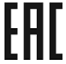 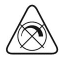 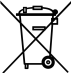 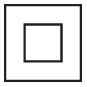 Наименование моделиFN1120FN1121FN1122Напряжение питания230В/50Гц230В/50Гц230В/50ГцПотребляемая мощность ночника0,5Вт0,5Вт0,5ВтНаличие USB-портанетнет2хUSB 2АИсточник света1 LED1 LED1 LEDТип светодиодовsmd3528smd3528smd3528Цветовая температура3000K3000K3000KСпособ включенияДатчик освещенностиДатчик освещенностиДатчик освещенностиМатериал корпусаПластикПластикПластикЦвет корпусаСм. на упаковкеСм. на упаковкеСм. на упаковкеТемпература эксплуатации+5°С.. +40°С+5°С.. +40°С+5°С.. +40°ССтепень защиты от пыли и влагиIP20IP20IP20Класс защиты IIIIIIКлиматическое исполнениеУХЛ4УХЛ4УХЛ4Размеры (д×ш×в), ммСм. на упаковкеСм. на упаковкеСм. на упаковке